Załącznik nr 1 do umowy nr…………z dnia……….SZCZEGÓŁOWY OPIS PRZEDMIOTU ZAMÓWIENIA (SOPZ)na usługę przygotowania i wdrożenia podportalu Rewitalizacja z wykorzystaniem Podkarpackiego Systemu Informacji PrzestrzennejI. Opis przedmiotu zamówieniaPrzedmiot zamówienia obejmuje wytworzenie bazy danych przestrzennych i opisowych, która będzie stanowić element regionalnego systemu monitorowania procesu rewitalizacji na terenie województwa podkarpackiego z wykorzystaniem Podkarpackiego Systemu Informacji Przestrzennej (PSIP), wytworzenie modułu do prowadzenia tej bazy, opracowanie kompozycji mapowej „Rewitalizacja” dla całego obszaru województwa podkarpackiego oraz przetworzenie wybranych danych przestrzennych i opisowych pochodzących z 25 gmin województwa podkarpackiego wskazanych przez Zamawiającego do struktury nowoutworzonej bazy danych i zasilenie tej bazy przetworzonymi danymi. Ponadto realizacja usługi zapewni dostarczenie licencji aplikacji desktopowych dla gmin biorących udział w pilotażu wraz z przeprowadzeniem instruktaży on-line dla użytkowników i administratorów w zakresie obsługi aplikacji oraz przygotowanie „Instrukcji obsługi aplikacji Rewitalizacja”.Celem usługi jest prezentacja danych dotyczących programów rewitalizacji gmin oraz obszarów rewitalizacji w województwie podkarpackim w podportalu Rewitalizacja w ramach PSIP.Głównym zadaniem utworzonego podportalu będzie udostępnianie danych przestrzennych oraz powiązanych z nimi danych opisowych przede wszystkim samorządom, mieszkańcom oraz instytucjom funkcjonującym na terenie województwa podkarpackiego.Efektem wdrożenia narzędzia będzie możliwość bieżącego monitorowania podejmowanych przez gminy działań w zakresie rewitalizacji od momentu wprowadzenia ram prawnych ustalonych w ustawie o rewitalizacji oraz w Wytycznych w zakresie rewitalizacji w programach operacyjnych na lata 2014-2020.Usługa będzie współfinansowana z Funduszu Spójności w ramach Programu Operacyjnego Pomoc Techniczna 2014 – 2020, budżetu państwa i budżetu województwa podkarpackiego zgodnie z umową nr DPT/BDG-II/POPT/9/20 zawartą w dniu 10 lutego 2020 r. pomiędzy Ministrem Funduszy i Polityki Regionalnej a Województwem Podkarpackim z późn. zm. w ramach Zadania polegającego na wzmacnianiu zdolności gmin do programowania i wdrażania działań rewitalizacyjnych realizowanego przez Województwo Podkarpackie. II. Zakres tematyczny przedmiotu zamówieniaRewitalizacja jest procesem wyprowadzania ze stanu kryzysowego obszarów zdegradowanych zidentyfikowanych w gminie, prowadzonym w sposób kompleksowy poprzez zintegrowane działania na rzecz lokalnej społeczności, przestrzeni i gospodarki. Zgodnie z ustawą z dnia 9 października 2015r. o rewitalizacji gminy mogą prowadzić działania rewitalizacyjne w oparciu o gminne programy rewitalizacji lub inne programy zawierające działania w sferze przestrzeni, urządzeń technicznych, społeczeństwa i gospodarki, zmierzające do wyprowadzenia danego obszaru zdegradowanego z sytuacji kryzysowej oraz stworzenia warunków do jego dalszego rozwoju, uchwalone na podstawie ustawy z dnia 8 marca 1990r. o samorządzie gminnym czyli Lokalne Programy Rewitalizacji (PR/LPR). W perspektywie finansowej 2014-2020 gminy ubiegające się o dofinansowanie ze środków UE były zobowiązane do przedłożenia programu rewitalizacji do weryfikacji IZ RPO WP 2014-2020 w celu wpisania go do wykazu programów rewitalizacji. Obecnie do Wykazu programów rewitalizacji gmin województwa podkarpackiego wpisanych jest 85 programów rewitalizacji.Zgodnie z Ustawą o rewitalizacji ważność Lokalnych Programów Rewitalizacji wygasa z dniem 31 grudnia 2023r. Aby możliwe było kontynuowanie procesu rewitalizacji przez gminy, jak również korzystanie z dodatkowych narzędzi wynikających z ustawy tj. Specjalna Strefa Rewitalizacji, Miejscowy Plan Rewitalizacji gmina jest zobligowana do opracowania Gminnego Programu Rewitalizacji (GPR), który stanowić będzie podstawę do prowadzenia rewitalizacji w gminach od 1 stycznia 2024r.Projekt PSIP w ramach którego utworzony zostanie podportal Rewitalizacja zakłada stworzenie regionalnego oraz powiatowych węzłów infrastruktury informacji przestrzennej, spełniających obowiązujące w Polsce przepisy prawa w zakresie tworzenia, wykorzystania i dostępu do informacji publicznej, w tym informacji przestrzennej. PSIP będzie otwartym systemem informacyjnym służącym do wprowadzania, gromadzenia, przetwarzania, analizowania oraz wizualizacji danych przestrzennych, a jedną z jego głównych funkcji będzie wspomaganie procesu decyzyjnego na szczeblu: województwa, powiatów oraz miast i gmin zintegrowanych z tym systemem. Podkarpacki System Informacji Przestrzennej będzie rozwiązaniem kompleksowym,  umożliwiającym udostępnienie e-usług publicznych dla mieszkańców i przedsiębiorców zainteresowanych wykorzystaniem informacji przestrzennej.   W ramach podportalu Rewitalizacja wprowadzane, zarządzane, przetwarzane i udostępniane będą dane dotyczące programów rewitalizacji kolejno obowiązujących na terenie danej gminy województwa podkarpackiego od momentu wprowadzenia ram prawnych w zakresie rewitalizacji tj. od listopada 2015r., a także wyznaczonych przez gminy obszarów rewitalizacji.Mając na uwadze, że baza danych w ramach warstwy będzie narzędziem monitorowania procesu rewitalizacji zawarte będą również informacje o kolejnych zmianach (aktualizacjach) programów rewitalizacji wraz z okresem ich obowiązywania.III. Sposób realizacji przedmiotu zamówieniaWykonawca jest zobowiązany do realizacji przedmiotu zamówienia w zakresie określonym w niniejszym SOPZ i w terminie do 4 miesięcy od daty podpisania umowy. Wykonawca jest zobowiązany do przedstawienia Harmonogramu prac związanych z utworzeniem podportalu Rewitalizacja w ramach PSIP do akceptacji Zamawiającego w terminie do 7 dni kalendarzowych  od daty podpisania umowy. W ramach realizacji przedmiotu zamówienia należy założyć możliwość rozwijania podportalu o inne istotne z punktu widzenia samorządu województwa podkarpackiego dane dotyczące rewitalizacji (pod warunkiem aktualizacji danych przez gminy).Z uwagi na fakt, iż będzie on stanowił narzędzie służące monitorowaniu procesu rewitalizacji na poziomie regionalnym powinien on uwzględniać wszelkie zmiany związane z zakresem merytorycznym w ramach poszczególnych gmin, co oznacza, że będzie on zawierał informację o zmianach obowiązujących dokumentów i przepisów prawa lokalnego.III.1 Główne zadania WykonawcyW ramach realizacji przedmiotu zamówienia Wykonawca jest zobowiązany do:- Zgromadzenia i dokonania analizy ilościowo-jakościowej danych otrzymanych z 25 gmin oraz od Zamawiającego i ich digitalizację.- Opracowania struktury bazy danych „Rewitalizacja”, która uwzględni wszystkie obiekty i atrybuty wskazane przez Zamawiającego. - Przygotowania dedykowanej aplikacji do prowadzenia bazy danych, która umożliwi dodawanie, edycję i usuwanie danych w bazie za pomocą dedykowanych formularzy, jej wdrożenie i utrzymanie.- Przeniesienia do nowo opracowanej struktury bazy, danych opisowych i graficznych otrzymanych z gmin, weryfikacja danych, uzupełnienie i zmodyfikowanie (w tym dodanie obiektom reprezentacji przestrzennej/geometrii). - Przygotowania wizualizacji kartograficznej uwzględniającej zmiany zasad reprezentacji obiektów w różnych skalach wraz z biblioteką symboli dla potrzeb publikacji zbioru danych w PSIP (Podkarpacki System Informacji Przestrzennej).-  Przygotowania podportalu „Rewitalizacja” w ramach geoportalu województwa podkarpackiego, jego konfiguracja i kompozycja.- Udzielenia odpowiednich bezterminowych licencji dla Województwa Podkarpackiego oraz 25 gmin biorących udział programie pilotażowym na dostarczone oprogramowanie.- Udzielenia dwuletniej gwarancji i rocznego wsparcia na dostarczone oprogramowanie.-  Przeprowadzenia szkoleń on-line z obsługi podportalu dla pracowników Urzędu Marszałkowskiego Województwa Podkarpackiego (2 dni) oraz pracowników gmin uczestniczących w programie pilotażowym (1 dzień).-  Przeprowadzenie prezentacji on-line dotyczącej możliwości podportalu Rewitalizacja i aplikacji do obsługi modułu Rewitalizacja dla ok. 320 przedstawicieli ze 160 gmin z terenu województwa podkarpackiego.- przygotowania „Instrukcji obsługi aplikacji Rewitalizacja” i przesłania jej Zamawiającemu w  wersji edytowalnej docx.III.2 Wymagania techniczne bazy danychW ramach usługi zostanie utworzona Baza danych i dedykowana aplikacja/szablony formularzy do jej prowadzenia z uwzględnieniem poniższych założeń:1) Strukturę bazy danych należy zaprojektować i stworzyć z wykorzystaniem wolnego oprogramowania Postgre SQL z rozszerzeniem Post GIS,2) Aplikację/szablony formularzy do prowadzenia bazy danych tematycznych muszą być kompatybilne i działać w oparciu o wolne oprogramowanie Qgis (w wersji 3.14 lub wyższej, uzgodnionej z Zamawiającym). Aplikacja musi umożliwiać edycję danych w bazie Postgre SQL (Post GIS) pod względem ich geometrii i atrybutów oraz umożliwiać tworzenie wizualizacji kartograficznych danych zamieszczonych w bazie.3) Struktura bazy danych powinna być możliwie prosta i funkcjonalna zapewniająca zachowanie integralności danych przy równoczesnym zachowaniu możliwości przyszłej rozbudowy. W celu zapewnienia jednoznacznych wpisów, identyfikatorów lub skrótów używanych w tabelach bazy danych należy zaprojektować tabele słownikowe.4) Aplikacja/szablony formularzy do prowadzenia bazy danych powinna zapewnić możliwość:- logowania użytkowników poprzez podanie unikalnego loginu i hasła (dostęp autoryzowany tylko dla nazwanych, uprawnionych Użytkowników wewnętrznych posiadających określoną kategorię uprawnień),-  równoczesnego dostępu do aplikacji przez wielu użytkowników,- importu danych referencyjnych (działki ewidencyjne z EGiB, punkty adresowe granice jednostek administracyjnych z PRG),- wyświetlania i nakładania na siebie danych wektorowych i rastrowych (np. ortofotomapa i granice obszarów rewitalizowanych),- wprowadzania, modyfikowania, kasowania, przeglądania obiektów bazy danych (w tym możliwość przeniesienia/skopiowania geometrii wybranych obiektów z baz referencyjnych) z możliwością dokonywania zmian na grupach obiektów,- wyszukiwania obiektów w bazie na podstawie nazwy atrybutu oraz selekcja danych według atrybutów oraz kryteriów przestrzennych,- wyszukiwania w danych referencyjnych działek, punktów adresowych, itp.- wyboru ze słowników danych (autopodpowiedzi) lub ręcznego wprowadzania wartości atrybutów z kontrolą poprawności,- zapisywania załączników graficznych do konkretnych obiektów poprzez nazwanie załącznika i wskazanie lokalizacji pliku na dysku,- tworzenia raportów, zestawień i zapisania ich do pliku (minimalne wymagania format *.pdf, *.png, *.jpg, *.tiff),-  eksportu danych (minimalne wymagania format *.gml, *.shp),- tworzenia własnych wizualizacji (kompozycji mapowych) i zapisania ich do pliku (minimalne wymagania format *.pdf, *.png, *.jpg, *.tiff),- tworzenia wizualizacji kartograficznych i wyboru atrybutów, które będą publikowane w wytworzonym portalu PSIP z uwzględnieniem osi czasu (prezentacja danych przestrzennych z dowolnego przedziału czasowego, wskazanego za pomocą interaktywnego kalendarza lub wskazania kursorem daty na osi czasu).Baza danych i dedykowana aplikacja/szablony formularzy do prowadzenia baz danych muszą być kompatybilne z wytworzonym PSIP.Układ bazy danych ma obejmować utworzenie warstwy tematycznej zawierającej atrybuty przestrzenne oraz opisowe dotyczące rewitalizacji w zakresie:Gmin posiadających program rewitalizacji (Program rewitalizacji/Lokalny Program Rewitalizacji lub Gminny Program Rewitalizacji) - poziom województwa. Zakładany minimalny zakres atrybutów opisowych obejmuje: nazwę gminy, rodzaj gminy, nazwę ZIT w skład którego wchodzi gmina, nazwę Lokalnej Grupy Działania w skład której wchodzi gmina, nazwę programu rewitalizacji, informację czy program wpisany jest do Wykazu programów rewitalizacji gmin województwa podkarpackiego (nr uchwały Zarządu Województwa Podkarpackiego), informację czy wcześniej obowiązywały w gminie programy rewitalizacji, nazwę/nazwy poprzednich programów rewitalizacji. Zakres atrybutów przestrzennych powinien obejmować zaznaczone na mapie wszystkie obowiązujące programy rewitalizacji wpisane do Wykazu z uwzględnieniem podziału kolorystycznego z podziałem na PR/LPR (kolor 1) oraz GPR (kolor 2).Obszaru/obszarów rewitalizacji wyznaczonego/ych w ramach programów – poziom gminy. Zakładany minimalny zakres atrybutów opisowych obejmuje: nazwę programu rewitalizacji, link do programu rewitalizacji; okres obowiązywania programu rewitalizacji; status programu rewitalizacji; dokument przyjmujący program rewitalizacji w gminie; cel programu; liczbę podobszarów rewitalizacji, nazwę obszaru/obszarów rewitalizacji, wielkość obszaru/obszarów rewitalizacji (ha), % udział obszaru/obszarów rewitalizacji do powierzchni gminy ogółem, liczbę mieszkańców obszaru/obszarów rewitalizacji, % udział mieszkańców obszaru/obszarów rewitalizacji do ludności gminy ogółem, numer uchwały o wyznaczeniu obszaru zdegradowanego i obszaru rewitalizacji (w przypadku GPR), Specjalną Strefę Rewitalizacji (w przypadku GPR) oraz Miejscowy Plan Rewitalizacji (w przypadku GPR).Zakres atrybutów przestrzennych powinien obejmować zaznaczone na mapie granice obszaru/obszarów rewitalizacji objętych programem rewitalizacji wypełnione kolorem.III.3 Podstawowe zasady przedstawienia treści tematycznej na mapie:Podstawowe zasady wizualizacji kartograficznych:zmiany zasad reprezentacji obiektów w różnych skalach:wraz ze zmianą skali wyświetlania zmienia się liczba wyświetlanych obiektów,wraz ze zmianą skali wyświetlania zmieniają się symbole i opisy (generalizacja ilościowa i jakościowa) np. wraz ze zmianą skali z większej na mniejszą, następuje stopniowa agregacja informacji,zasady przedstawienia treści tematycznej w różnych skalach powinny spełniać zasady:opisy/symbole powinny być tak rozmieszczone na mapie, aby nie nakładały się na siebie,położenie opisu/symbolu na mapie nie może wywoływać wątpliwości, którego obiektu dotyczy,należy stosować różnicowanie elementów symboli graficznych (kształt, barwa, rozmiar, tekstura) w celu efektywnego przekazu treści tematycznej mapy (prezentacja tematu w skali jakościowej i ilościowej),III.4 Materiały źródłoweZa podstawowe materiały źródłowe do opracowania przedmiotu zamówienia uznaje się dane w postaci plików w formacie docx, pdf, jpg, png, które będą udostępnione przez 25 gmin z terenu województwa podkarpackiego (wskazanych przez Zamawiającego) oraz przez Zamawiającego w zakresie programów rewitalizacji wpisanych do Wykazu.III.5 Informacja o posiadanym przez Zamawiającego oprogramowaniu.Baza danych - Postgre SQL.Synchronizator baz danych – SyncMap.Aplikacja Qgis wer. 3.14.Aplikacja desktop GIS „PolaMap”.IV. Wymagania szczegółowe dotyczące usługi przeprowadzenia szkoleń i prezentacji on-line dla użytkowników i administratorów podportalu1) Zamawiający wymaga, aby platforma internetowa za pośrednictwem której będą odbywały się szkolenia:Spełniała wszystkie wymagania zgodnie z Rozporządzeniem Parlamentu Europejskiego i Rady (UE) 2016/679 z dnia 27 kwietnia 2016 r. w sprawie ochrony osób fizycznych w związku z przetwarzaniem danych osobowych i w sprawie swobodnego przepływu takich danych oraz uchylenia dyrektywy 95/46/WE (ogólne rozporządzenie o ochronie danych). Działała na wszystkich urządzeniach (komputer stacjonarny, laptop, tablet, smartfon) na najnowszym systemie operacyjnym danego urządzenia,Nie wymagała instalowania dodatkowego oprogramowania (z wyłączeniem urządzeń mobilnych),Nie wymagała wcześniejszej rejestracji użytkowników z koniecznością podania danych osobowych (bez konieczności tworzenia konta w systemie),Umożliwiała przesyłanie dźwięku i obrazu osoby Umożliwiała komunikację głosową oraz w wiadomościach tekstowych między ekspertem a uczestnikiem doradztwa,Umożliwiała zadawanie pytań w wydzielonym miejscu czatu,Umożliwiała załadowanie plików (do 2 GB) do ściągnięcia przez uczestników szkolenia,Ponadto, Zamawiający wymaga, aby połączenie z platformą odbywało się w  bezpieczny sposób (SSL).2) Zamawiający zobowiązany jest do:Wskazania osób, które wezmą udział w szkoleniach i prezentacji ze strony UMWP oraz przeprowadzenia rekrutacji do szkoleń i prezentacji wśród gmin województwa podkarpackiego.Przekazania Wykonawcy informacji w zakresie danych osób, wezmą udział w szkoleniach (imię, nazwisko, nazwa gminy, e-mail). 3)  Wykonawca zobowiązany jest do: Zachowania najwyższej staranności i rzetelności przy realizacji usługi oraz korzystania z doświadczenia i dobrych praktyk.Bieżącej i ścisłej współpracy z Zamawiającym na każdym etapie realizacji usługi, w tym m.in. do utrzymywania stałej komunikacji e-mailowej i telefonicznej z Zamawiającym celem ustalania wszelkich szczegółów związanych z przedmiotem zamówienia oraz do pełnego informowania Zamawiającego o wszelkich trudnościach lub wątpliwościach związanych z realizacją zamówienia. Wykonawca wskaże ze swojej strony osobę upoważnioną do pełnego kontaktu z Zamawiającym w bieżących kwestiach związanych z realizacją powierzonych zadań wynikających z SOPZ oraz Umowy.Zapewnienia Instrukcji niezbędnej do zalogowania się na platformę internetową oraz wysłania jej w formie elektronicznej na adresy e-mail gmin wskazane przez Zamawiającego, w tym do wiadomości Zamawiającemu w terminie do 2 dni roboczych przed planowanym terminem realizacji usługi Przekazania linku do platformy internetowej najpóźniej na 2 dni robocze przed planowanym szkoleniem każdemu uczestnikowi, w tym do wiadomości Zamawiającego, na wskazany przez Zamawiającego adres e-mail. Zapewnienia możliwości interakcji poprzez m.in. możliwość zadawania pytań przez uczestników i uzyskania na nie odpowiedzi w formie ustnej i/lub pisemnej podczas jej realizacji.Przekazania Zamawiającemu raportu z realizacji usługi on-line wygenerowanego z platformy internetowej.V. Zasady promocji W trakcie realizacji przedmiotu zamówienia Wykonawca jest zobowiązany do:Dotrzymywania zasad promocji obowiązujących przy realizacji usługi zgodnie z wytycznymi dotyczącymi oznaczania projektów w ramach Programu Operacyjnego Pomoc Techniczna 2014-2020, w szczególności oznakowania  platformy internetowej oraz materiałów wytworzonych w ramach realizacji usługi zawierających następujące elementy:- logotypy  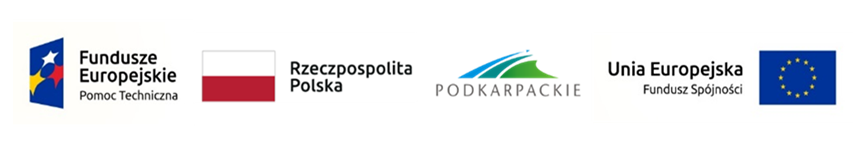 - nazwę projektu „Zadanie polegające na wzmacnianiu zdolności gmin do programowania i wdrażania działań rewitalizacyjnych”,- ewentualnie inne informacje i elementy graficzne uzgodnione z Zamawiającym.Realizacji na każdym etapie zamówienia zadań zgodnie z wymogami Zamawiającego wskazanymi w dokumentacji niniejszego Zamówienia oraz ustaleniami podjętymi wspólnie z Zamawiającym.VI. Ogólne warunki:1. Zamawiający zastrzega sobie możliwość kontroli realizacji przedmiotu zamówienia na każdym etapie i oczekuje od Wykonawcy pełnej współpracy w zakresie:- utrzymania stałego kontaktu (wyznaczenie osoby do kontaktu roboczego telefonicznego, poprzez e-mail ze strony Wykonawcy w bieżących kwestiach związanych z realizacją przedmiotu zamówienia wynikających z SOPZ oraz Umowy.).- przekazania na każdą prośbę Zamawiającego dodatkowej, pełnej informacji o stanie realizacji przedmiotu zamówienia, w tym o wszelkich trudnościach lub wątpliwościach związanych z realizacją przedmiotu zamówienia.- konsultowania z Zamawiającym wszelkich innych istotnych kwestii związanych z realizacją przedmiotu zamówienia. 2. Realizacja przedmiotu zamówienia będzie oceniana i weryfikowana pod względem zgodności z  SOPZ.3. Akceptacja wykonania przedmiotu zamówienia nastąpi na podstawie Protokołu odbioru po realizacji wszystkich zadań założonych w ramach realizacji przedmiotu zmówienia. Załączniki:1. Harmonogram realizacji przedmiotu zamówienia